Intravesical iAluRil-TherapyItem Number: Why is it done? New long awaited treatment for Advanced or Resistant  Painful Bladder Syndrome or “Interstitial Cystitis” 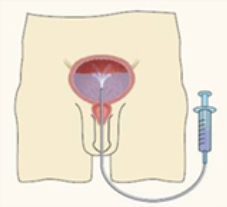 How is it done? A Local anaesthetic gel  is administered as for a Urethral Catheterisation procedure This is done under sterile procedure. A 14-16 Fr Indwelling Catheter is placed into your bladder. The i-AluRil is installed using strict administering criteria Usually 1 vial of i-AluRil  will be pre-mixed and instilled in your bladder The catheter is then removed The i-AluRil  is required to stay in your bladder for  15 –30 minutes This bladder distention could be painful WARNING: Any Fevers require urgent    attention 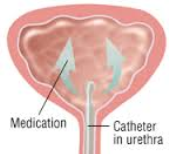  What next? Some local discomfort may be  experienced. Your voiding nature will change within the next week  You may experience some improvement in Chronic Bladder Pain You may hopefully experience longer time interval between urination Delayed effects would be a urinary tract infection NB! Each person is unique and for this reason symptoms may vary!.					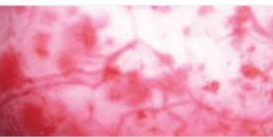 ComplicationsSide–effects This will be done every week for 4 weeks then fortnightly for the next month Maintenance Protocol may be instituted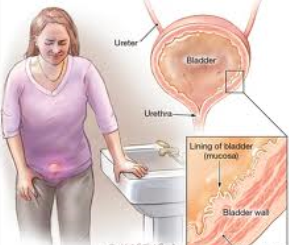 Copyright 2019 Dr Jo Schoeman